Irish Chess UnionAll-Ireland Primary School Team Finals 2019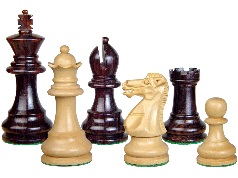 Venue: St Catherine’s Sports and Social Centre, Marrowbone Lane, Dublin 8.Date: Tuesday, June 11th 2019.Time: 10.30 am – 4 pm. (Travelling bye available for Round 1.)Open to: Primary School teams who have qualified through excellent performances in other team events (e.g., the Brian Collum Memorial, the Mick Germaine Cup, the LSCA Championships, the National Checkmate, etc.) If in doubt, contact the organisers.Format: 5- or 6-round Swiss team tournament, teams to consist of 8 players (subs allowed). Exact format, including time-control, will depend on the number of teams entering. Prizes: The winning team will be the Irish Chess Union Primary School Team Champions for 2019 and will be presented with the Perpetual Trophy. Plaques will be awarded to the members of the teams who come 1st, 2nd 3rd and 4th (assuming more than six entries). “Star Player” prizes will be presented to players with 100% scores or with the best score on a team placed outside the top 4.Refreshments: Tea, coffee and snacks available at the venue. Children should bring a packed lunch.To enter: contact April Cronin at aprilmarycronin@gmail.com or Brendan Buckley at brendan@chessossity.com 